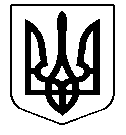 УКРАЇНАСАРАТСЬКА СЕЛИЩНА РАДАБІЛГОРОД-ДНІСТРОВСЬКОГО РАЙОНУ ОДЕСЬКОЇ ОБЛАСТІВИКОНАВЧИЙ КОМІТЕТРІШЕННЯПро схвалення проєкту рішення селищної ради «Про внесення змін та доповнень до рішення Саратської селищної ради від 17 грудня 2021 року № 625-VIІІ «Про затвердження структури та загальної чисельності апарату Саратської селищної ради Білгород-Дністровського району Одеської області та її виконавчих органів на 2022 рік»»Керуючись статтею 40 Закону України «Про місцеве самоврядування в Україні», виконавчий комітет Саратської селищної ради ВИРІШИВ:1. Схвалити проєкт рішення селищної ради «Про внесення змін та доповнень до рішення Саратської селищної ради від 17 грудня 2021 року № 625-VIІІ «Про затвердження структури та загальної чисельності апарату Саратської селищної ради Білгород-Дністровського району Одеської області та її виконавчих органів на 2022 рік»».2. Подати на розгляд пленарного засідання селищної ради проєкт рішення «Про внесення змін та доповнень до рішення Саратської селищної ради від 17 грудня 2021 року № 625-VIІІ «Про затвердження структури та загальної чисельності апарату Саратської селищної ради Білгород-Дністровського району Одеської області та її виконавчих органів на 2022 рік»».3. Контроль та координацію роботи щодо виконання даного рішення покласти на організаційний відділ апарату селищної ради.Селищний голова                                                                      В. Д. Райчева23 вересня 2022 року №  430